POLSKIE  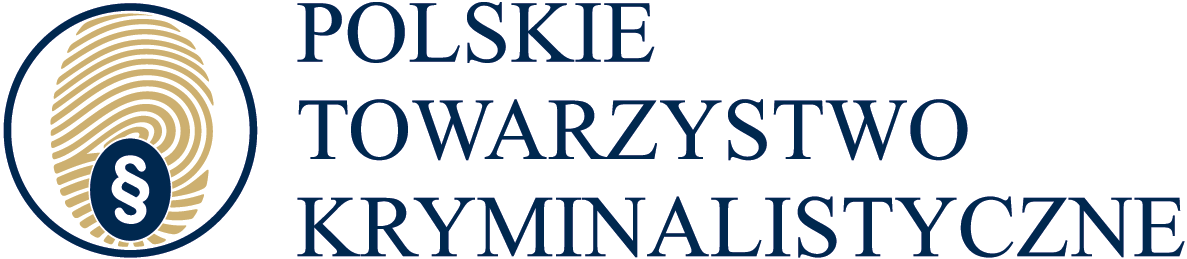 TOWARZYSTWOKRYMINALISTYCZNEWydawnictwo - Polskie Towarzystwo KryminalistyczneArkusz recenzji monografii i innej zwartej publikacji autorskiejRecenzentRecenzowana publikacja autorska   III. Ocena publikacjiIV. Komentarz podsumowujący 
(ogólne wnioski oceniającego, sugestie i uwagi dla autora, wyjaśnienia, spostrzeżenia itp.)Miejscowość……………….….., Data…………Podpis Recenzenta …………………………Imię i nazwiskoTytuł/stopień naukowyMiejsce pracyOświadczenie o braku konfliktu interesówMiejscowość, dataTytuł publikacjiAutor/autorzy/Liczba stronOkreślenie typu publikacji: tekst naukowy, tekst popularnonaukowy, podręcznik, skrypt, kompendium informacyjne, inne Kryteria ocenyKomentarzPunkty 0 - 51.Zgodność tytułów i śródtytułów do treści publikacji0 - 52.Poprawność sformułowania celu, głównego problemu badawczego (problemów badawczych), zakresu przedmiotowego, terytorialnego 
i czasowego publikacji oraz metodyki badań i narzędzi badawczych0 -103.Dobór metodyki badań i narzędzi badawczych do realizacji celu publikacji 0 -104. Oryginalność publikacji i stawianych hipotez, zasadność podejmowanych badań, uwzględnienie aktualnego dorobku naukowego 0 -105.Struktura publikacji: przejrzystość, objętość i kompletność publikacji, zachowanie proporcji pomiędzy poszczególnymi częściami składowymi tekstu0 - 56.Poziom i poprawność merytoryczna publikacji, umiejętność prowadzenia badań i prezentacji ich wyników (studia literaturowe i/lub badania empiryczne) 0 - 257.Poprawność i oryginalność wnioskowania; czy publikacja odpowiada na postawiony problem badawczy /problemy badawcze?0 - 158.Redakcyjna strona publikacji: poprawność języka, opanowanie techniki pisania pracy, kompletność, poprawność i zgodność merytoryczna i terminologiczna materiału ilustracyjnego z tekstem głównym (mapy, tabele, wykresy, zdjęcia itp.) 0 -109.Dobór, zakres i wykorzystanie literatury, poprawność przypisów, cytowań; zgodność zapisów bibliograficznych w przypisach i bibliografii0 -10Suma punktówmax. 100